Smlouva 
o provedení auditu
uzavřená dle ustanovení § 2652 a následujících zákona č. 89/2012 Sb., občanský zákoník, zákona 93/2009 Sb., o auditorech a o změně některých zákonů (zákon o auditorech), ve znění pozdějších předpisů, a zákona č. 563/1991 Sb., o účetnictví, ve znění pozdějších předpisůmeziPrague City Tourism a.s.se sídlem: Arbesovo náměstí 70/4, 150 00 Praha 5IČO: 07312890 DIČ: CZ07312890        zastoupená: , předsedou představenstva a, místopředsedou představenstvazapsaná v OR vedeném Městským soudem v Praze, oddíl B, vložka 23670dále jen „objednatel“ a
MIRÓ Audit Services s.r.o.se sídlem: Hvozdíková č.ev. 103, Brnky, 250 66 ZdibyIČO: 24291447DIČ: CZ24291447zastoupená: , jednatelkouzapsaná v OR vedeném Městským soudem v Praze, oddíl C, vložka 193551dále jen jako „auditor“ 1.  Předmět smlouvyPředmětem smlouvy je provedení následujících činností auditorem:Ověření účetní závěrky objednatele pro roky 2022, 2023 a 2024. Jedná se tedy o sestavení celkem tří ověření účetních uzávěrek, které auditor sestaví v souladu s právními předpisy České republiky za uvedené období, vč. souvisejících konzultací auditora po celou dobu ověřování, (dále také jako „audit“), včetně zpracování a vydání zprávy auditora. Vypracování dopisu auditora objednateli bude obsahovat poznatky o nedostatcích zjištěných v průběhu auditu a auditorská doporučení směřující ke zlepšení vnitřního účetního a kontrolního systému objednatele.2.  Povinnosti auditora2.1.	Auditor se zavazuje provést audit v souladu se zákonem č. 93/2009 Sb., o auditorech ve znění pozdějších předpisů, a v souladu s auditorskými standardy upravenými právem EU a s auditorskými standardy vydanými Komorou auditorů České republiky, které stanoví postupy auditora při provádění auditorské činnosti, kterou neřeší auditorské standardy upravené právem Evropské unie.2.2.	Auditor je povinen naplánovat a provést audit s cílem získat přiměřenou míru jistoty, že účetní závěrka neobsahuje významné (materiální) nesprávnosti. Objednatel bere na vědomí, že:nejvhodnější ochranou před nesprávnostmi je odpovídající systém vnitřní kontroly relevantní pro sestavení účetní závěrky, podávající věrný a poctivý obraz,auditor oznámí objednateli veškeré významné nedostatky, které v systému vnitřní kontroly odhalí. 2.3.	Auditor je povinen se seznámit se systémem vnitřní kontroly objednatele tak, aby byl schopen naplánovat audit a stanovit povahu, časový rozvrh a rozsah prováděných auditních postupů. Smluvní strany se dohodly, že předmětem smlouvy není posouzení nebo ujištění ohledně systému vnitřní kontroly objednatele. 2.4.	Auditor se na základě této smlouvy zavazuje vydat výrok o účetní závěrce objednatele jako celku, nikoli o jednotlivých organizačních jednotkách. 2.5.	Cílem auditu je vyslovit výrok, zda je účetní závěrka sestavena ve všech významných aspektech v souladu s příslušnými účetními principy a právními předpisy. Auditor se zavazuje vydat výrok s výhradou, pokud existují významná omezení rozsahu auditu nebo pokud, podle jeho názoru, účetní závěrka obsahuje významné nesprávnosti. V takovém případě se auditor zavazuje popsat zjištěné významné nesprávnosti. 2.6.	Schopnost auditora vydat výrok, stejně tak znění výroku, bude záviset na skutečnostech a okolnostech existujících k datu vydání auditorské zprávy. Jestliže nebude auditor z jakýchkoliv důvodů, které písemně sdělí objednateli, schopen dokončit audit či vydat výrok, vyhrazuje si právo odmítnout vydat výrok podle této smlouvy. V případě, že auditor nebude schopen dokončit audit nebo vydat výrok z důvodů na straně auditora, nemá auditor nárok na zaplacení odměny. 2.7.	Pokud auditor nebude schopen dokončit audit nebo bude-li třeba modifikovat auditorskou zprávu, důvody těchto kroků budou projednány s vedením objednatele a jeho statutárním orgánem.2.8.	Auditor je povinen zpracovat a vydat zprávu o ověření účetní závěrky, tato zpráva bude zpracována nejpozději do 4 týdnů po předání podkladů ke zpracování. 2.9.	Auditor je povinen zpracovat a vydat zprávu v českém jazyce v předem dohodnutém počtu výtisků a tyto předat objednateli.2.10	.Auditor se zavazuje provést činnosti dle této smlouvy s vynaložením odborné péče a s využitím vhodných znalostí a zkušeností. 2.11.V případě porušení povinností auditora stanovených touto smlouvou nebo zákonem, se auditor zavazuje zaplatit objednateli smluvní pokutu ve výši 15 000 Kč. Smluvní pokuta je splatná do 14 dnů od písemné výzvy objednatele k zaplacení smluvní pokuty.2.12.V případě prodlení auditora se zpracováním a vydáním zprávy o ověření účetní závěrky objednateli v termínu stanoveném touto smlouvou, se auditor zavazuje zaplatit objednateli smluvní pokutu ve výši 0,05% z celkové ceny za provedení auditu (za všechny sjednané roky) dle této smlouvy za každý den prodlení auditora. Smluvní pokuta je splatná do 14 dnů od písemné výzvy objednatele k zaplacení smluvní pokuty. Za prodlení auditora se zpracováním a vydáním zprávy o ověření účetní závěrky objednatele se nepovažuje prodlení vzniklé z důvodu porušení smluvní povinnosti ze strany objednatele.2.13.Zaplacením jakékoliv smluvní pokuty auditorem není dotčen nárok objednatele na náhradu škody. 2.14.Auditor neodpovídá za ztráty, škody, náklady či výdaje vzniklé v přímé i nepřímé souvislosti s nedbalostí, přehlédnutím, úmyslným nebo neúmyslným opomenutím, přestupkem či trestným činem nebo zavádějícím prohlášením na straně objednatele, jejího vedení, zaměstnanců, pracovníků nebo spřízněných subjektů. Spřízněnými subjekty se rozumí společnosti, družstva, podniky, obce, nadace a jiné organizace, které se účastní přímo nebo nepřímo na vedení, kontrole nebo majetku objednatele, dále společnosti, družstva, podniky, sdružení, nadace a jiné podobné organizace, ve kterých se objednatel účastní přímo nebo nepřímo na vedení, kontrole nebo majetku, jakož i fyzické osoby, které jsou s objednatelem v blízkém či pracovním vztahu.2.15.Auditor odpovídá objednateli za porušení svých povinností i v případě, že prováděl činnost podle této smlouvy prostřednictvím třetích osob.2.16. Auditor se zavazuje předem informovat objednatele o veškerých osobách/subjektech, prostřednictvím kterých bude plnit svůj závazek vyplývající z této smlouvy, tj. o osobách, které se budou podílet na plnění závazků z této smlouvy (dále jen „Subdodavatelé“). Pokud bude objednatel považovat využití konkrétního Subdodavatele/konkrétních Subdodavatelů za nevhodné, je oprávněn účast tohoto Subdodavatele/těchto Subdodavatelů odmítnout a auditor se zavazuje toto rozhodnutí objednatele respektovat a tohoto Subdodavatele/tyto Subdodavatelé při plnění této smlouvy nevyužít.  2.17.Auditor zahájí auditorské práce na auditu na základě písemné výzvy objednatele, která bude zaslána prostřednictvím prostředků elektronické komunikace, a to zpravidla v prostorách objednatele a po dohodě s pověřeným pracovníkem objednatele, předložením písemných požadavků auditora na doložení potřebných dokumentů. Auditor se zavazuje předložit písemné požadavky auditora na doložení potřebných dokumentů do 5 dnů od dne zahájení auditu. Pokud auditor předloží objednateli požadavky na základní informace s prodlením, může objednatel tyto informace připravit se shodným prodlením, aniž by to představovalo porušení podmínek této smlouvy.2.18.Auditor vydá zprávu o ověření účetní závěrky a další dokumenty v souladu se smlouvou, do 4 týdnů po předání podkladů ke zpracování. Veškeré dokumenty, které jsou předmětem této smlouvy, budou objednateli poskytnuty ve dvou vyhotoveních a dále na elektronickém nosiči dat.3.  Povinnosti objednatele3.1.	Objednatel odpovídá za:jednání objednatele v souladu s právními předpisy České republiky ve všech aspektech její činnosti,vedení úplného, průkazného a správného účetnictví v souladu s právními předpisy České republiky,zavedení a fungování odpovídajícího systému vnitřní kontroly v oblasti přípravy účetní závěrky, neobsahující významné (materiální) nesprávnosti, způsobené podvodem nebo chybou,správné zaúčtování transakcí objednatele, realistické účetní odhady, ochranu majetku objednatele a za celkovou věrnost účetní závěrky a její soulad s právními předpisy České republiky.3.2.	Objednatel se zavazuje poskytnout auditorovi k ověření účetní závěrku sestavenou podle českých předpisů (Českých účetních standardů) v originálním exempláři, v českém jazyce, podepsanou statutárním orgánem objednatele, a to na základě písemného předávacího protokolu.3.3.	Objednatel souhlasí s tím, že poskytne auditorovi předběžný návrh jakéhokoli dalšího dokumentu a vyčká souhlasu auditora se začleněním auditorské zprávy či zahrnutím odkazu na auditorskou zprávu nebo jméno auditora do dalšího dokumentu před jeho tiskem a zveřejněním. Dalším dokumentem se rozumí jakýkoli dokument, který bude obsahovat auditorskou zprávu nebo její část, odkaz na auditorskou zprávu nebo jméno auditora a bude obsahovat jiné, dodatečné nebo neúplné informace v porovnání s auditovanou účetní závěrkou (např. prospekt emitenta cenných papírů). Zahrnutí či včlenění auditorské zprávy či odkazu na jméno auditora v jakémkoli takovém dokumentu by představovalo nové vydání auditorské zprávy. 3.4.	Objednatel je povinen zajistit auditorovi přístup k účetním knihám, účetním písemnostem a dokumentům objednatele, včetně zápisů z jednání valných hromad, statutárních a dozorčích orgánů a vedení objednatele za jakékoli časové období a v požadovaném rozsahu a podrobnosti, a to současně s informacemi a vysvětleními od odpovědných pracovníků objednatele, pokud mají tyto písemnosti, dokumenty nebo informace vztah k účetní závěrce objednatele, která je ověřována auditem. Vysvětlení bude, na žádost auditora, připraveno i písemně a podepsané odpovědným pracovníkem.3.5.	Objednatel se zavazuje auditora informovat o konání valných hromad svolaných v době trvání této smlouvy, nebo jejichž program se jakkoliv týká hodnoceného období, a to před termínem jejich konání.3.6.	Objednatel se zavazuje poskytnout auditorovi všechny informace potřebné k ověření účetní závěrky objednatele, a to i v případě, že tyto informace byly poskytnuty auditorovi v souvislosti s činností mimo rámec této smlouvy.3.7.	Auditor je oprávněn požadovat, aby mu objednatel poskytl veškeré jím požadované doklady, informace, vysvětlení a jiné písemnosti, které jsou nezbytné pro řádné provedení auditu. 3.8.	Objednatel se dále zavazuje informovat auditora o konaných inventurách majetku a oznámit auditorovi termíny konání těchto inventur nejméně jeden měsíc před jejich konáním. Auditor je oprávněn v odůvodněném případě vyžádat provedení mimořádné inventarizace. Objednatel se zavazuje připravit základní informace potřebné k ověření účetní závěrky ke dni zahájení auditu dle této smlouvy. 3.9.	V případě prodlení objednatele s poskytováním součinnosti auditorovi, zejména nepředložení nebo opožděné předložení vyžádaných dokladů, nesprávné a zavádějící informace, je auditor oprávněn přerušit práce do doby odstranění důvodů, jež vedly k přerušení práce. Objednatel v takovém případě odpovídá za škodu vzniklou auditorovi s přerušením prací. 3.10.Objednatel se zavazuje poskytnout auditorovi na jeho žádost "Prohlášení vedení společnosti", potvrzující důležitá ústní vysvětlení a prohlášení učiněná pracovníky objednatele, podepsané statutárním orgánem objednatele. 3.11.Objednatel odpovídá za škodu, která auditorovi vznikla v případě jakéhokoli právního řízení, žaloby, nároků třetích stran a domáhání se práv a nákladů (včetně veškerých právních výdajů a poplatků a času auditora v dané věci) vztahujících se ke službám auditora podle této smlouvy, které by vznikly zkreslením skutečností a poskytnutých informací ze strany objednatele.4.  Spolupráce smluvních stran4.1.	Osoby odpovědné za realizaci této smlouvy na straně objednatele jsou: 	email: 	@prague.eu 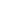 	email:	@miroaudit.czTyto osoby budou zajišťovat kontakt mezi objednatelem a auditorem a koordinovat činnost auditora a objednatele.4.2.	Auditor poskytne objednateli související účetní a další konzultace po celou dobu ověřování.5.  Cena a platební podmínky5.1.	Celková cena za provedení všech tří ověření účetní uzávěrky je 210.000,- Kč (slovy: dvě stě deset tisíc korun českých) bez DPH. K výsledné ceně bude připočtena DPH v platné zákonné výši.5.2.	Objednatel se zavazuje cenu zaplatit na základě faktur – daňových dokladů vystavených auditorem za každé jednotlivé řádně realizované ověření účetní uzávěrky, které bude obsahovat ověření účetní závěrky dle CAS, ověření výroční zprávy, dopis objednateli a ověření zprávy o vztazích. Celkem tedy budou auditorem vystaveny tři faktury za služby, a to za ověření účetní závěrky dle CAS, ověření výroční zprávy, dopis objednateli a ověření zprávy o vztazích za roky 2022, 2023 a 2024.5.3.	Faktura (daňový doklad) vystavená auditorem musí obsahovat náležitosti stanovené právními předpisy a dále vyčíslení zvlášť ceny služeb bez DPH, zvlášť DPH a cenu služeb včetně DPH.5.4.	Strany se dohodly na lhůtě splatnosti faktury v délce třiceti (30) kalendářních dnů ode dne doručení faktury objednateli na kontaktní adresu objednatele. Cena za poskytnuté služby se považuje za uhrazenou okamžikem odepsání fakturované ceny za poskytnuté služby z bankovního účtu objednatele.5.5.	Auditor prohlašuje, že dohodnutá cena je konečná a zahrnuje odměnu a veškeré náklady auditora s provedením činností podle této smlouvy.5.6.	Objednatel nebude poskytovat auditorovi jakékoliv zálohy na úhradu ceny poskytnutých služeb.  Faktura bude vystavena auditorem nejdříve následující den po předání ověření účetní závěrky dle CAS, ověření výroční zprávy a dopis objednateli a ověření zprávy o vztazích.5.7.	Objednatel je oprávněn před uplynutím lhůty splatnosti faktury vrátit bez zaplacení fakturu, která neobsahuje náležitosti stanovené smlouvou nebo budou-li tyto údaje uvedeny chybně. Auditor je povinen podle povahy nesprávnosti fakturu opravit nebo nově vyhotovit. V takovém případě není objednatel v prodlení se zaplacením ceny poskytnutých služeb. Okamžikem doručení náležitě doplněné či opravené faktury začne běžet nová lhůta splatnosti faktury v délce třiceti (30) kalendářních dnů. 5.8.	Pokud bude auditor v prodlení s plněním jakékoli povinnosti podle smlouvy, zejména pokud neposkytne služby řádně a včas a/nebo ve sjednané kvalitě, nebude objednatel povinen provést úhradu ceny za poskytnuté služby podle této smlouvy.5.9. Platby budou probíhat výhradně v měně CZK (Kč), rovněž všechny cenové údaje budou uváděny v této měně.6.  Závazek mlčenlivosti6.1.	Smluvní strany se zavazují zachovat mlčenlivost o všech skutečnostech týkajících se druhé smluvní strany minimálně po dobu pěti let od data vydání auditorské zprávy, s výjimkou těch, které jsou veřejnými informacemi. Pro informace, které jedna ze smluvních stran prohlásila za předmět důvěrné informace, platí závazek mlčenlivosti bez omezení. Důvěrné informace nesmějí být použity k jiným účelům, než k plnění předmětu této smlouvy. Při porušení závazku mlčenlivosti má poškozená strana právo na náhradu škody.6.2.	Auditora může zprostit mlčenlivosti statutární orgán objednatele nebo Komora auditorů České republiky.6.3.	S výjimkou auditorských zpráv jsou všechny ostatní informace, rady a doporučení, a to písemné i ústní, určeny pro výhradní potřebu objednatele. 7.  Platnost smlouvy7.1.	Tato smlouva se uzavírá na dobu určitou a to do splnění závazků auditora dle této smlouvy. Obě strany mají právo smlouvu písemně vypovědět s dvouměsíční výpovědní lhůtou, která začíná běžet dnem následujícím po dní, kdy byla výpověď doručena druhé smluvní straně. Podáním výpovědi ze strany auditora není zrušena povinnost auditora dokončit audit a další dokumenty, které byl povinen auditor zpracovat za rok, v němž došlo k podání výpovědi. 7.2.	Kterákoliv ze smluvních stran je oprávněna od smlouvy odstoupit, pokud je vůči druhé smluvní straně zahájeno insolvenční řízení nebo likvidace. V těchto případech má auditor nárok na úhradu příslušné části smluvní ceny a vedlejších nákladů. Výše úhrady bude odpovídat času, strávenému auditorem nebo případnými spolupracovníky auditora na ověření a jejich standardním hodinovým sazbám, případně bude zahrnovat vedlejší náklady, které auditorovi vznikly.7.3.	Obě strany mají také nárok na náhradu škody způsobené druhou stranou porušením podmínek této smlouvy nebo obecně závazných předpisů.8.  Společná a závěrečná ustanovení8.1.	Smlouva nabývá platnosti dnem jejího podpisu oběma smluvními stranami a účinnosti dnem jejího zveřejnění v registru smluv dle zákona č. 340/2015 Sb., o zvláštních podmínkách účinnosti některých smluv, uveřejňování těchto smluv a o registru smluv (zákon o registru smluv). Zveřejnění v registru smluv se zavazuje zajistit objednatel. Smluvní strany se zveřejněním smlouvy v registru smluv souhlasí.8.2.	Smluvní strany se dohodly, že vztahy v této smlouvě výslovně neupravené se řídí příslušnými ustanoveními českých právních předpisu, zejména občanským zákoníkem a zákonem o auditorech. 8.3.	Tato smlouva se vyhotovuje ve dvou stejnopisech s platností originálu, z nichž každé smluvní straně náleží jedno vyhotovení.8.4.	Tato smlouva může být měněna nebo doplňována pouze písemnými, vzestupně očíslovanými dodatky. 8.5.	V případě, že se některá ustanovení smlouvy stanou neplatnými a současně budou oddělitelná od ostatních ustanovení smlouvy, nezpůsobí neplatnost celé smlouvy. V takovém případě se smluvní strany zavazují takové neplatné ustanovení smlouvy nahradit ustanovením novým, které se svým obsahem a účelem bude nejvíce blížit obsahu a účelu neplatného ustanovení, a to bez zbytečného odkladu, po požádáni kterékoliv smluvní strany. 8.6.	Smluvní strany se dohodly, že případné spory vzniklé na základě této smlouvy nebo v souvislosti s ní budou řešit nejprve smírným jednáním.8.7.	Auditor není oprávněn bez předchozího písemného souhlasu objednatele provádět jakékoli zápočty svých pohledávek vůči objednateli proti jakýmkoli pohledávkám objednatele za auditorem. Žádná ze smluvních stran nemá právo postupovat práva nebo závazky vyplývající ze smlouvy na třetí osoby bez písemného souhlasu druhé smluvní strany. Jakékoliv postoupeni v rozporu s podmínkami této smlouvy bude neplatné a neúčinné.Datum:							Datum:Za objednatele:						Za objednatele:Podpis:							Podpis:
Jméno:    						Jméno:       				        Funkce:	 předseda představenstva			Funkce:  místopředseda představenstva
                 				   Datum:Za audiora:Podpis:
Jméno:    
Funkce:   jednatelka